Phonics Journal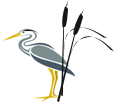 Rush Green Primary School  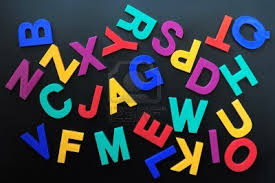 Phonics Teacher: Miss EllisChild’s Name: _____________________________Dear Parents/Carers,Phonics is a way of teaching children to read quickly and fluently. The children are taught how to:Recognise the sounds that individual letters or groups of letters makeIdentify the sounds that different combinations of letters make such as ‘sh’ in ship and ‘oa’ in goatBlend these sounds together from left to right to make words.How do we teach Phonics?At Rush Green Primary School we teach Phonics using the Jolly Phonics Programme. This journal contains a weekly breakdown of what your child will be learning in their Phonics lessons.How can you help at home?Use this journal as a tool to support your child’s learning at home. There are examples of words which your child can ‘segment and blend’ using their ‘phoneme fingers’. How do we use this journal in school?The children have a spelling challenge every Friday during their phonics lesson. Please practise the weekly spellings in this journal. You can also help your child write sentences containing the weekly challenge words so that they understand their meaning. The journal must be in school every Friday so the children can do their spelling test in it.  If you have any queries about this journal please speak to your child’s class teacher. Thank you for your continued support.Summer 1W/b 15.04.24Include each of these words in a sentence:Read each word and then draw a picture to match.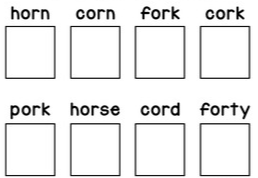 Write the missing digraph on the lines then write the whole word out again on the line below.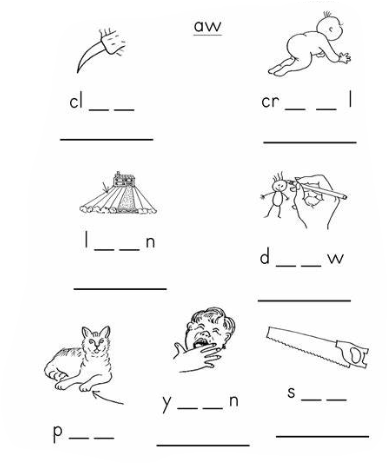 or / awWrite the correct digraph in the spaces and then read each word.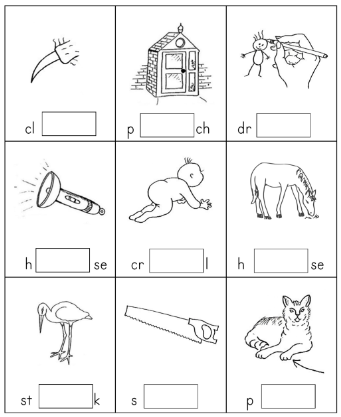 Read each word and then sort them into the table below.W/b 22.04.24Include each of these words in a sentence:Match the word to the corresponding picture by copying the spelling from the word bank below.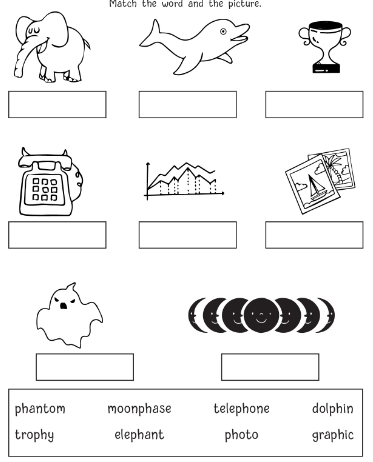 Say the name of the picture in the boxes below.  Identify if the word has ph or f and then colour the circle to record your answer.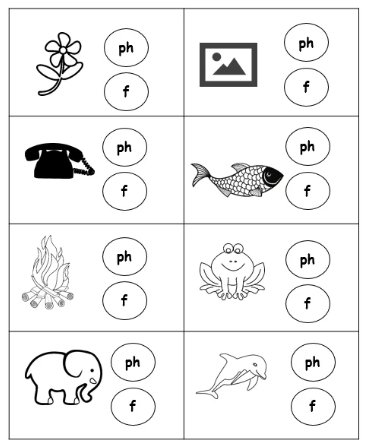 W/b 29.04.24Include each of these words in a sentence:Hard and Soft CThe soft /c/ sound is made when the letter c is next to e, i or y (for example, cell and city).The hard /c/ sound is made when the letter c is next to a, o or u (for example, cat and corn).Copy the words below into the correct column in the table.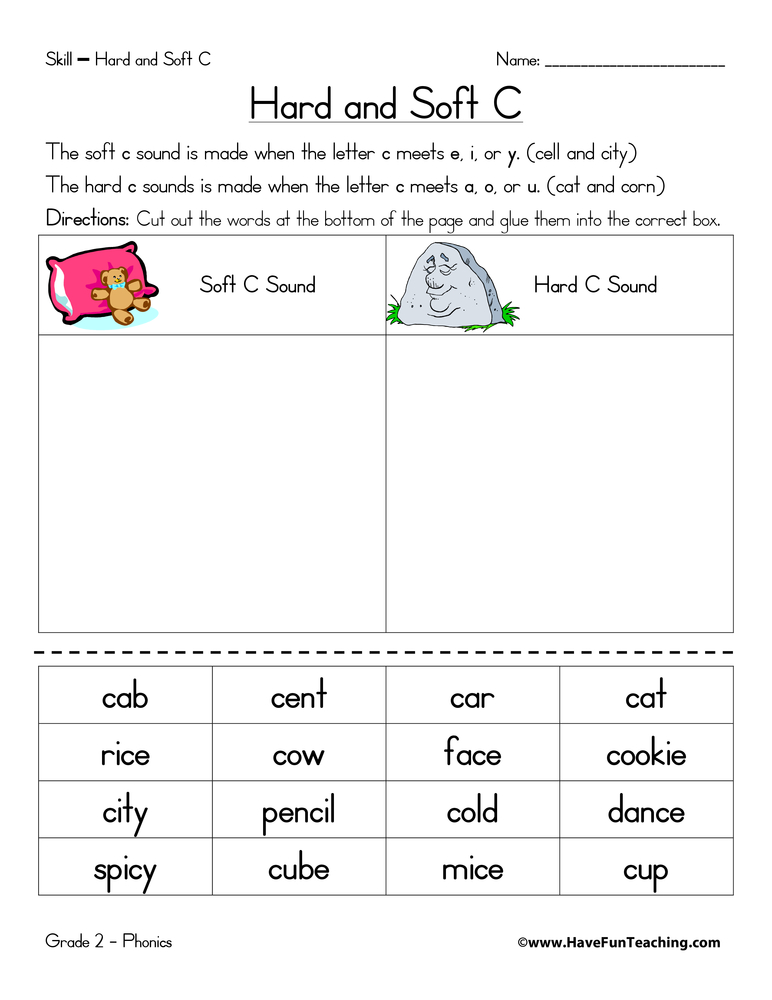 Read the words below, one at a time.  Then, circle hard c /k/ or soft c /s/ to show which sound c is making in each word.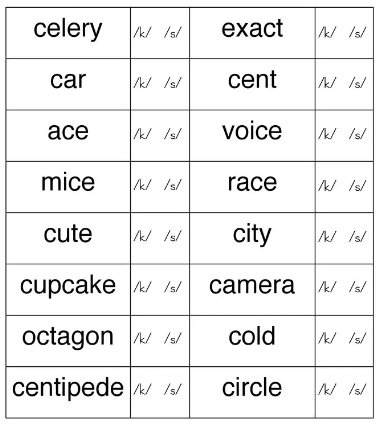 W/b 07.05.24Include each of these words in a sentence:Hard and Soft GThe soft /g/ sound is made when the letter g is next to e, i or y (for example, change, gentle).The hard /g/ sound is made when the letter g is next to a, o or u (for example, girl, go).Copy the words below into the correct column in the table.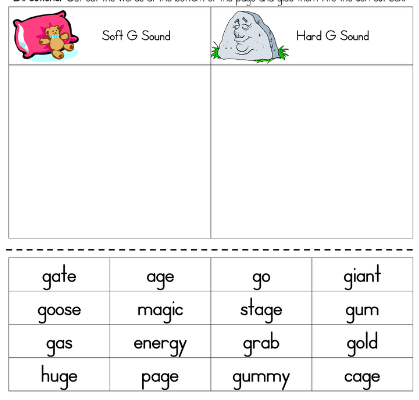 W/b 13.05.24Include each of these words in a sentence: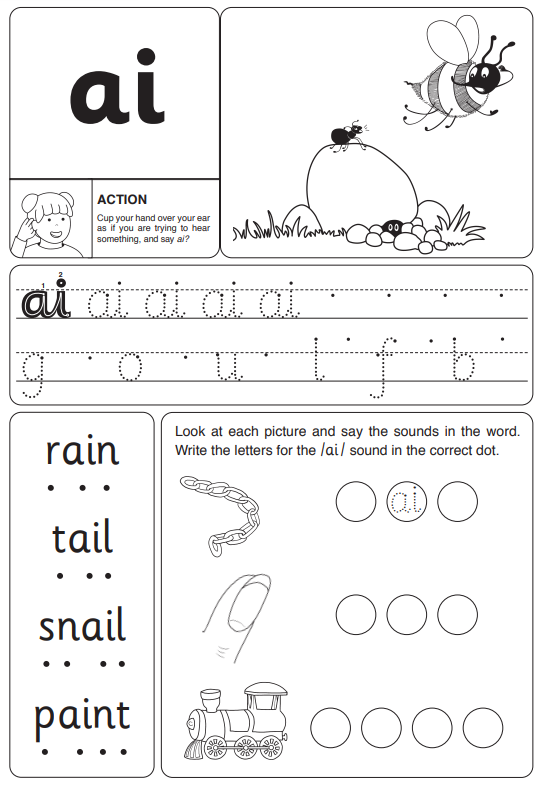 Copy the split digraph a-e words into the correct table below.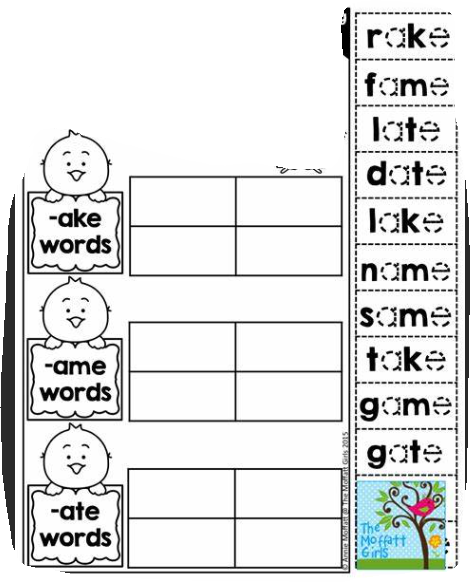 Write a word to match each picture.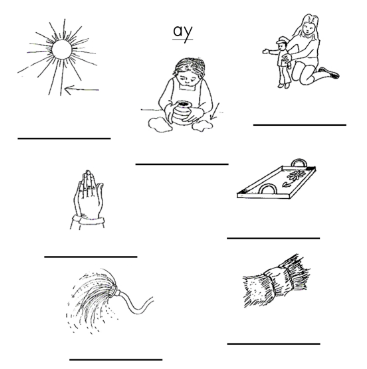 W/b 20.05.24Include each of these words in a sentence: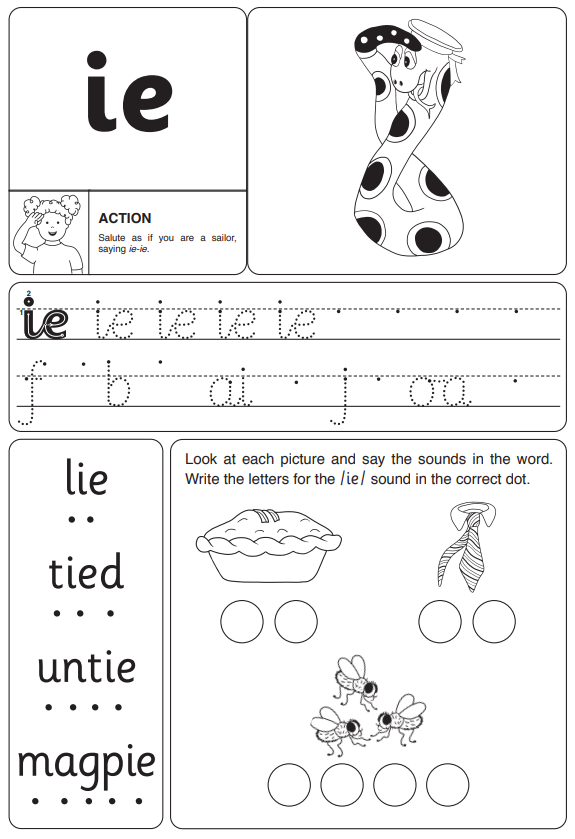 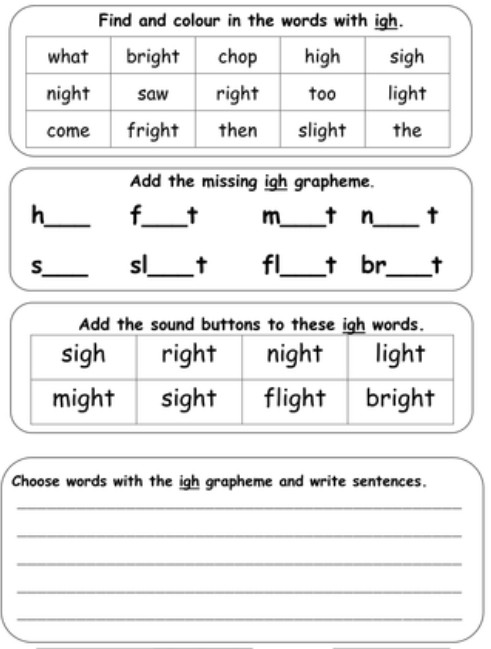 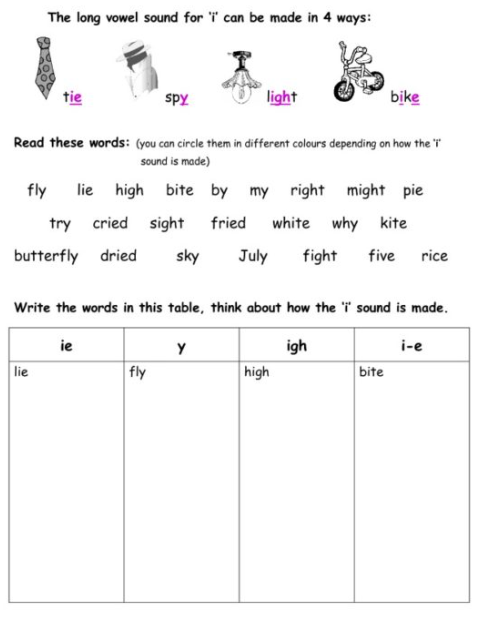 W/b 15.04.24SPELLING TESTW/b 22.04.24SPELLING TESTW/b 29.04.24SPELLING TESTW/b 07.05.24SPELLING TESTW/b 13.05.24SPELLING TESTW/b 20.05.24SPELLING TEST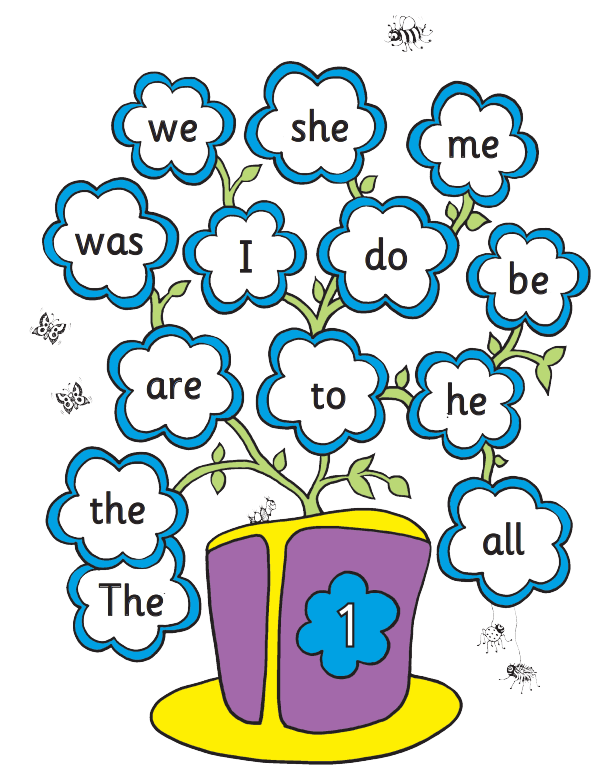 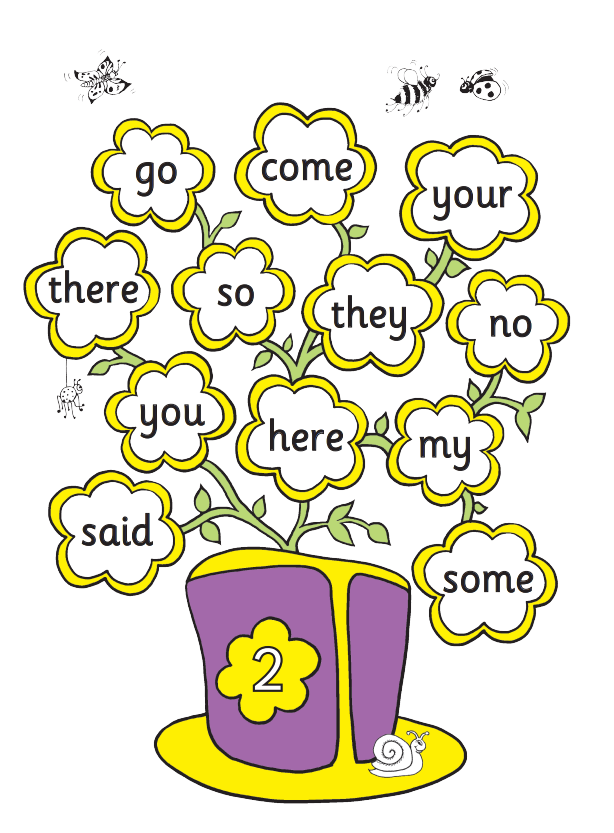 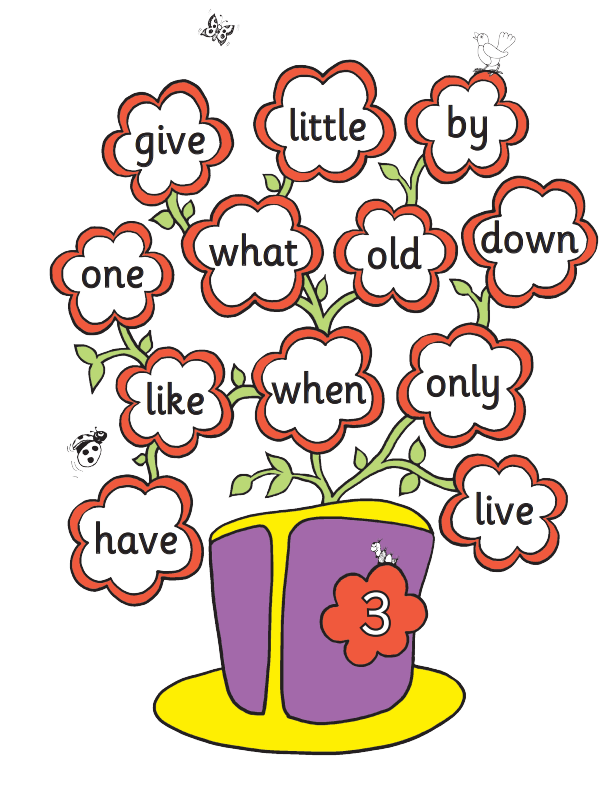 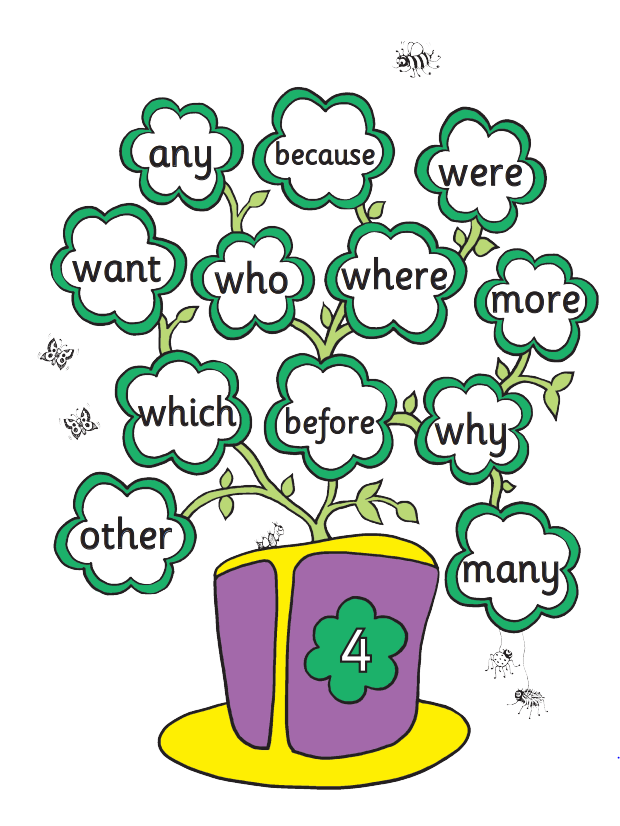 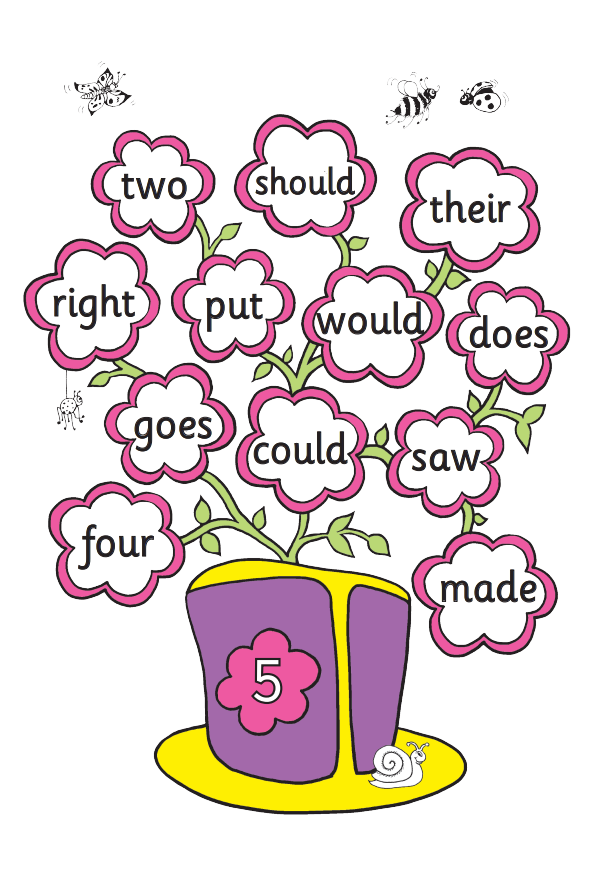 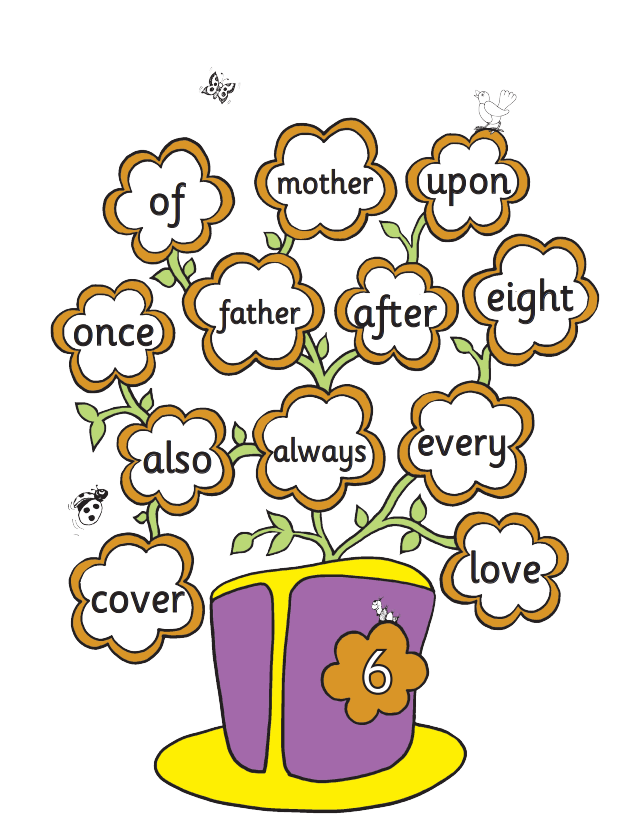 Zero Tolerance Words:Year 1Your child must know how to spell the following wordsWeekGraphemeExample Words115.04.24orawaualfor, born, ordinarypaw, fawn, awkwardhaul, launch, Augustmetal, talk, small222.04.24phphone, elephant, phonics329.04.24c(when a c is followed by an i, e or y it makes a ‘s’ sound)ice, pencil, circus407.05.24g(when a g is followed by an i, e or y it makes a ‘j’ sound)gem, magic, energy513.05.24aia-eayaim, tail, snail, brainsame, cake, bake, shaveday, stay, spray620.05.24iei-eyighpie, tie, criedbike, kite, slidedry, cry, fryhigh, right, fright,formpawAugustforkprawntalkalallchalkmalltalkcallsmallmaltfallsaltstalktallballwallPractise Test (at home)Practise Test (at home)W/b 15.04.24W/b 15.04.24123456phonedolphinsphinxmorebeforeelephantelephanttelephonegraphicphototrophymoon phasephantomdolphinPractise Test (at home)Practise Test (at home)W/b 22.04.24W/b 22.04.2412345678othercitypencilwerecircusfancyPractise Test (at home)Practise Test (at home)W/b 29.04.24W/b 29.04.24123456becausemargingermgiantmagicpagePractise Test (at home)Practise Test (at home)W/b 07.05.24W/b 07.05.24123456wanttailstayaimnamedaylightPractise Test (at home)Practise Test (at home)W/b 13.05.24W/b 13.05.2412345678sawhightieputmytilePractise Test (at home)Practise Test (at home)W/b 20.05.24W/b 20.05.24123456allcomeyouwantwhattheyareouthereoncesomethereaskedwhenlittle